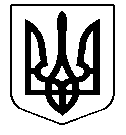 УКРАЇНАСАРАТСЬКА СЕЛИЩНА РАДАБІЛГОРОД-ДНІСТРОВСЬКОГО РАЙОНУ ОДЕСЬКОЇ ОБЛАСТІВИКОНАВЧИЙ КОМІТЕТ	РІШЕННЯ	 Про внесення змін та доповнень до рішення виконавчого комітету від 01 березня 2021 року № 37 «Про утворення комісії  з питань  техногенно-екологічної   безпеки  та надзвичайних ситуацій  виконавчого комітету Саратської селищної ради»Відповідно до  статі  38 Закону України «Про місцеве самоврядування в Україні» та постанов Кабінету Міністрів України від 17.06.2015 року № 409 «Про затвердження Типового положення про регіональну та місцеву комісію з питань техногенно-екологічної безпеки і надзвичайних ситуацій», від 27.09.2022 року  №1078 «Про внесення зміни до Типового положення про регіональну та місцеву комісію з питань техногенно-екологічної безпеки і надзвичайних ситуацій», з метою вдосконалення роботи з питань техногенно-екологічної безпеки і надзвичайних ситуацій, виконавчий комітет селищної радиВИРІШИВ:1. Внести до рішення виконавчого комітету від 01 березня 2021 року №37 «Про утворення комісії  з питань техногенно-екологічної безпеки  та надзвичайних ситуацій виконавчого комітету Саратської селищної ради» такі зміни:1.1. Додаток 1 до рішення викласти у новій редакції згідно з додатком 1 до цього рішення. 1.2. Додаток 2 до рішення викласти у новій редакції згідно з додатком 2 до цього рішення.2.Контроль за виконанням цього рішення покласти на секретаря селищної ради В.П.Проданова.Селищний голова                                                                                                      В.Д.Райчева22  листопада  2022 року№ 464                                                                                               Додаток 1до рішення виконавчогокомітету Саратської  селищної радивід 22  листопада 2022 року№  464 Нова  редакція додатку 1 до рішення виконавчого комітету від 01 березня 2021 року №37 «Про утворення комісії  з питань  техногенно-екологічної   безпеки  та надзвичайних ситуацій  виконавчого комітету Саратської селищної ради»ПЕРСОНАЛЬНИЙ СКЛАДкомісії з питань техногенно-екологічної безпеки та надзвичайних ситуацій виконавчого комітету Саратської селищної ради                                                                                              Додаток 2до рішення виконавчогокомітету Саратської  селищної радивід  22  листопада 2022 року№ 464  Нова  редакція додатку 2 до рішення виконавчого комітету від 01 березня 2021 року №37 «Про утворення комісії  з питань  техногенно-екологічної   безпеки  та надзвичайних ситуацій  виконавчого комітету Саратської селищної ради»Положенняпро комісію з питань техногенно-екологічної безпеки та надзвичайних ситуацій виконавчого комітету Саратської селищної ради1. Комісія з питань техногенно-екологічної безпеки та надзвичайних ситуацій виконавчого комітету Саратської селищної ради (далі - комісія) є постійно діючим органом, який утворюється за рішення виконавчого комітету селищної ради  для координації діяльності, підприємств, установ та організацій, пов’язаної із забезпеченням техногенно-екологічної безпеки, захисту населення і територій від наслідків надзвичайних ситуацій, запобігання виникненню надзвичайних ситуацій і реагування на них.2. Комісія у своїй діяльності керується Конституцією і законами України, а також указами Президента України і постановами Верховної Ради України, прийнятими відповідно до Конституції та законів України, актами Кабінету Міністрів України, рішеннями обласної комісії з питань техногенно-екологічної безпеки та надзвичайних ситуацій та цим Положенням.3. Основними завданнями комісії на території Саратської селищної територіальної громади є:1) координація діяльності, підприємств, установ та організацій, пов’язаної із:- функціонуванням територіальної підсистеми єдиної системи цивільного захисту;- здійсненням оповіщення органів управління та сил цивільного захисту, а також населення про виникнення надзвичайної ситуації та інформування його про дії в умовах такої ситуації;- залученням сил цивільного захисту до проведення аварійно-рятувальних та інших невідкладних робіт, ліквідації наслідків надзвичайної ситуації, надання гуманітарної допомоги;- забезпеченням реалізації вимог техногенної та пожежної безпеки;- навчанням населення діям у надзвичайній ситуації;- визначенням меж зони надзвичайної ситуації;- здійсненням постійного прогнозування зони можливого поширення надзвичайної ситуації та масштабів можливих наслідків;- організацією робіт із локалізації і ліквідації наслідків надзвичайної ситуації, залучення для цього необхідних сил і засобів;- організацією та здійсненням:- заходів щодо життєзабезпечення населення, що постраждало внаслідок виникнення надзвичайної ситуації;- заходів з евакуації (у разі потреби);- радіаційного, хімічного, біологічного, інженерного та медичного захисту населення і територій від наслідків надзвичайної ситуації;- вжиттям заходів щодо забезпечення готовності територіальної підсистеми єдиної державної системи цивільного захисту до дій в умовах надзвичайної ситуації та в особливий період;- здійсненням безперервного контролю за розвитком надзвичайної ситуації та обстановкою на аварійних об’єктах і прилеглих до них територіях;- інформуванням органів управління цивільного захисту та населення про розвиток надзвичайної ситуації та заходи, що здійснюються;- забезпеченням:- живучості об’єктів  національної економіки та державного управління під час реагування на надзвичайну ситуацію;- стабільного функціонування об’єктів паливно-енергетичного комплексу під час виникнення надзвичайної ситуації, злагодженої роботи підприємств, установ та організацій для забезпечення сталої і безперебійної роботи об’єктів  об’єднаної енергетичної систем України;- безпеки та сталої роботи транспортної інфраструктури, послуг поштового зв’язку та всіх видів електричного зв’язку;- санітарного та епідемічного благополуччя населення;- організацією та керівництвом за проведенням робіт з ліквідації наслідків надзвичайних ситуацій  місцевого рівня;- встановленням кількісних та якісних показників виведення з ладу транспортних засобів, промислових, громадських і житлових будинків та споруд, комунальних і енергетичних мереж, засобів зв’язку,  залізничних вузлів,  мостів, доріг тощо;2) визначення шляхів та способів вирішення проблемних питань, що виникають під час:- функціонування територіальної підсистеми єдиної державної системи цивільного захисту та її ланок;- здійснення заходів:- щодо соціального захисту населення, що постраждало внаслідок виникнення надзвичайної ситуації;- щодо медичного та біологічного захисту населення у разі виникнення надзвичайної ситуації;- порушення умов належного функціонування об’єктів інфраструктури та безпеки життєдіяльності населення, зокрема у сферах національної безпеки і оборони, енергетики, фінансів, соціального захисту, охорони здоров’я та навколишнього природного середовища;3) підвищення ефективності діяльності  органів місцевого самоврядування, підприємств, установ та організацій під час реагування на надзвичайну ситуацію.4. Комісія відповідно до покладених на неї завдань:1) у режимі повсякденної діяльності:- здійснює координацію діяльності органів виконавчої влади та органів місцевого самоврядування щодо розроблення і виконання цільових і науково-технічних програм, здійснення заходів у сфері цивільного захисту та техногенно-екологічної безпеки;- здійснює заходи щодо забезпечення захисту населення, сталого функціонування господарських об’єктів, зменшення можливих матеріальних втрат та збереження національної культурної спадщини у разі виникнення надзвичайної ситуації;- бере участь у розгляді питань щодо утворення або припинення діяльності підприємств, установ та організацій незалежно від форми власності, що використовують небезпечні технології (хімічні, радіаційні тощо);- сприяє проведенню гідрометеорологічних спостережень і прогнозів, розвитку державної системи моніторингу навколишнього природного середовища, системи цивільного захисту, форм контролю за функціонуванням потенційно небезпечних об’єктів;- координує здійснення заходів щодо профілактики та локалізації інфекційних захворювань, а також запобігання виникненню випадків масових харчових отруєнь населення.2) у режимі підвищеної готовності:- здійснює заходи щодо активізації роботи з проведення спостереження та контролю за станом навколишнього природного середовища, перебігом епідемій і спалахами інфекційних захворювань, масовими харчовими отруєннями населення, обстановкою на потенційно небезпечних об’єктах і прилеглих до них територіях, прогнозування можливості виникнення надзвичайної ситуації та її масштабів;- організовує розроблення плану комплексних заходів щодо захисту населення і територій у разі виникнення надзвичайної ситуації, забезпечення сталого функціонування господарських об’єктів;- забезпечує координацію заходів щодо запобігання виникненню надзвичайної ситуації  місцевого рівня;- готує пропозиції щодо визначення джерел і порядку фінансування заходів реагування на надзвичайну ситуацію;- координує заходи щодо створення резерву засобів індивідуального захисту та матеріальних резервів для запобігання виникненню надзвичайної ситуації та ліквідації її наслідків, визначає обсяги і порядок використання таких резервів;- забезпечує стабільне виробництво, передачу, постачання і використання енергоносіїв під час виникнення надзвичайної ситуації підприємствами, установами та організаціями паливно-енергетичного комплексу;3) у режимі надзвичайної ситуації:- забезпечує координацію, організацію робіт та взаємодію органів управління, сил та засобів територіальної підсистеми єдиної державної системи цивільного захисту, а також громадських організацій щодо надання допомоги населенню, що постраждало внаслідок виникнення надзвичайної ситуації;- організовує роботу з локалізації або ліквідації надзвичайної ситуації  місцевого рівня;- залучає до виконання робіт з ліквідації наслідків надзвичайної ситуації необхідні рятувальні, транспортні, будівельні, медичні та інші формування з використанням наявних матеріально-технічних, продовольчих та інших ресурсів і запасів;- вживає заходів, необхідних для проведення аварійно-рятувальних та інших невідкладних робіт у небезпечних районах;- забезпечує здійснення заходів щодо соціального захисту населення, що постраждало внаслідок виникнення надзвичайної ситуації;- встановлює межі зони, на якій виникла надзвичайна ситуація, та організовує визначення розміру шкоди, заподіяної суб’єктам господарювання і населенню внаслідок виникнення надзвичайної ситуації  місцевого рівня;- організовує здійснення постійного контролю за станом навколишнього природного середовища на території, що зазнала впливу надзвичайної ситуації, обстановкою на аварійних об’єктах і прилеглих до них територіях;- приймає рішення щодо попередньої класифікації надзвичайної ситуації за видом, класифікаційними ознаками та рівнем, забезпечує своєчасне подання до ДСНС зазначених матеріалів;- вивчає обставини, що склалися, та подає органові, який її утворив, інформацію про вжиті заходи, причини виникнення та результати ліквідації наслідків надзвичайної ситуації, а також пропозиції щодо подальших дій із запобігання її розвитку;4) у режимі надзвичайного стану:- забезпечує координацію, організацію робіт та взаємодію органів управління та сил територіальної підсистеми єдиної державної системи цивільного захисту з урахуванням особливостей, що визначаються згідно з вимогами законів України «Про правовий режим воєнного стану», «Про правовий режим надзвичайного стану», а також інших нормативно-правових актів;- здійснює заходи, необхідні для відвернення загрози та забезпечення безпеки і здоров’я громадян, забезпечення функціонування органів державної влади та органів місцевого самоврядування.5. Комісія має право:- залучати у разі потреби в установленому законодавством порядку до ліквідації наслідків надзвичайної ситуації регіонального та місцевого рівня сили і засоби Саратської ланки єдиної державної системи цивільного захисту;- заслуховувати інформацію керівників  місцевих органів виконавчої влади, органів місцевого самоврядування, підприємств, установ та організацій, розташованих на території Саратської селищної територіальної громади, з питань, що належать до їх компетенції, і давати їм відповідні доручення;- одержувати від територіальних органів центральних органів виконавчої влади, органів  місцевого самоврядування, підприємств, установ та організацій, розташованих на території Саратської селищної територіальної громади, матеріали і документи, необхідні для вирішення питань, що належать до її компетенції;- залучати до участі у своїй роботі представників  місцевих органів виконавчої влади, органів місцевого самоврядування, підприємств, установ та організацій, розташованих на території Саратської селищної територіальної громади (за погодженням з їх керівниками);- розглядати матеріали розслідувань про причини і наслідки виникнення надзвичайної ситуації та вносити пропозиції щодо притягнення до  адміністративної або кримінальної відповідальності посадових осіб, винних у її виникненні.6. Головою комісії є Саратський селищний голова.Роботою комісії керує її голова, а за відсутності голови - за його дорученням перший заступник та за відсутності першого заступника - заступник голови.Засідання комісії веде голова, а за його відсутності - перший заступник голови.Посадовий та персональний склад комісії затверджується рішенням виконавчого комітета Саратської селищної ради  на основі пропозицій  місцевих органів виконавчої влади, органів місцевого самоврядування, підприємств, установ та організацій, розташованих на території Саратської селищної територіальної громади.Голова комісії організовує її роботу за допомогою секретаря комісії.7. Голова комісії має право:- залучати до роботи із запобігання виникненню надзвичайної ситуації або ліквідації її наслідків будь-які транспортні, рятувальні, відбудовні, медичні та інші сили і засоби відповідно до законодавства;- приймати в межах повноважень комісії рішення щодо реагування на надзвичайну ситуацію;- вносити пропозиції в межах законодавства щодо заохочення осіб, які зробили вагомий внесок у запобігання виникненню надзвичайної ситуації, ліквідацію її наслідків;- делегувати на період ліквідації наслідків надзвичайної ситуації свої повноваження заступникам голови комісії;визначити функціональні обов’язки членів комісії (за напрямком роботи у складі комісії).8. Робочим органом (секретаріатом) комісії, що забезпечує підготовку, скликання та проведення засідань, а також контроль за виконанням її рішень, є головний спеціаліст з питань цивільного захисту та мобілізаційної роботи Саратської селищної ради.9. Комісія проводить засідання в разі потреби, але не менше одного разу на три місяця згідно з планом роботи комісії, який затверджується її головою. У разі загрози або виникнення надзвичайної ситуації, яка потребує вжиття невідкладних заходів, засідання комісії проводиться невідкладно.Рішення комісії приймаються колегіально як двома третинами складу комісії. Член комісії, який не підтримує пропозиції та рекомендації, прийняті комісією, може викласти у письмовій формі свою окрему думку, що додається до протоколу засідання.Рішення комісії оформляється протоколом, який підписується головою та відповідальним секретарем комісії.10. Голова комісії може прийняти рішення про проведення засідання комісії в режимі відеоконференції з використанням відповідного програмного забезпечення, зокрема через Інтернет (далі - онлайн-засідання комісії). В онлайн-засіданні комісії беруть участь члени комісії, а також інші особи, які визначені її головою.Онлайн-засідання комісії можуть проводитися у невідкладних випадках, пов’язаних із запобіганням виникненню надзвичайних ситуацій, ліквідацією їх наслідків, а також з питань, пов’язаних з виникненням загрози життю та/або здоров’ю населення.Підготовка та проведення онлайн-засідання комісії здійснюються секретаріатом комісії за допомогою відповідних структурних підрозділів селищної ради.Секретаріат комісії забезпечує інформування членів комісії та інших визначених головуючим осіб, які будуть брати участь в онлайн-засіданні комісії, про дату і час проведення засідання та надсилає їм проект порядку денного.Організаційно-технічне забезпечення проведення онлайн-засідання комісії покладається на провідного спеціаліста з комп’ютерних технологій селищної ради.Результати онлайн-засідання комісії оформлюються протоколом, який підписується головуючим та відповідальним секретарем комісії.11. Рішення комісії, прийняті у межах її повноважень, є обов’язковими для виконання органами державної влади та органами місцевого самоврядування, підприємствами, установами та організаціями, розташованими на території Саратської селищної територіальної громади.12. За членами комісії на час виконання завдань зберігається заробітна плата за основним місцем роботи.13. Організація побутового забезпечення членів комісії, а також забезпечення їх спеціальним одягом, засобами індивідуального захисту під час роботи в зоні надзвичайної ситуації покладається на виконавчий комітет Саратської селищної  ради.14. Комісія має бланк із зображенням Державного Герба України і своїм найменуванням.Керуючий справами (секретар) виконавчого комітету селищної ради							           М.І.ТодоровРайчева  Вікторія Дмитрівна  селищний голова - голова комісії;Дудуш Іван  Іванович перший заступник селищного голови  - перший   заступник голови комісії;  Клімов Андрій Івановичзаступник начальника  ВЗНС  Білгород-Дністровського РУ  ГУ ДСНС України в Одеській області – заступник голови комісії ;Граматик Раїса Вікторівнаголовний спеціаліст з питань цивільного захисту та мобілізаційної роботи селищної ради – секретар комісії Члени комісії:Члени комісії:Буюклі  Олександр ІвановичНачальник  відділення №1  Білгород-Дністровського районного відділу поліції ГУНП в Одеській області (за згодою);Гайворонська Оксана Миколаївна Заступник начальника Саратської  метеостанції    (за згодою);Георгієв Георгій Георгійовичприватний підприємець  ПП «Георгієв Г.Г.»         (за згодою);Чеботар  Вікторія Андріївна уповноважена особа - бактеріолог Білгород-Дністровського районного відокремленого підрозділу ДУ «Одеський ОЦКПХ МОЗ»              (за згодою);Небога Олександр Івановичголовний спеціаліст з майнових питань Білгород-Дністровської районної ради Одеської області;Небога Ольга Іванівнаначальник фінансового управління  селищної ради;Даракчі Олена Анатоліївнаначальник відділу соціального захисту селищної ради;Кольцун  Наталія Петрівна начальник відділу – головний архітектор селищної ради;Пацьора  Володимир  Івановичначальник 33 ДПРЧ 2 ДПРЗ ГУ ДСНС України в Одеській області;Осипенко В’ячеслав   Валентиновичзаступник головного інженера Саратської дільниці Татарбунарської електричної мережі АТ «Одесобленерго» (за згодою);Осипенко Євген Валентиновичначальник філії «Саратська ДЕД» ДП «Одеський облавтодор» (за згодою);Проданов  Володимир  Протасович секретар селищної ради;Балан Роман Миколайович  Директор  КП «Саратська центральна лікарня»Смолій Василь Костянтиновичголовний інженер Саратської дільниці Білгород-Дністровського міжрайонного управління водного господарства (за згодою);Стогній Олександра Павлівна головний лікар КП «Саратський центр первинної медико-санітарної допомоги»;Страт Нелля Григорівна начальник  управління освіти, сім’ї , молоді та спорту селищної ради;Сулаков Олег Семеновичприватний підприємець (за згодою);Тодоров Михайло Івановичкеруючий справами (секретар) виконавчого комітету селищної ради;Чиклікчи  Георгій Гаврилович голова СВК «Дружба» (за згодою);Бот  Олена Геннадіївнастароста села СвітлодолинськеМаксименко Тетяна Кирилівнастароста сіл Долинка та МихайлівкаСирбу Юрій Федоровичстароста села НовоселівкаСухаревська Тетяна Іванівнастароста села ЗоряЧернишов Юрій Івановичстароста сіл Введенка та Мирнопілля, Кам’янка, Нова Івановка, Нова ПлахтіївкаКеруючий справами (секретар) виконавчого комітету селищної ради	  				        Керуючий справами (секретар) виконавчого комітету селищної ради	  				                                                               М.І.Тодоров                                                       М.І.Тодоров                                                       М.І.Тодоров